    Mansfield Football Schedule 2018   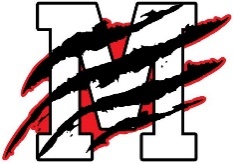 Sr. HighDate			Opponent			Location			TimeAug 14			DeQueen (Scrimmage)	Home				6:00Aug 23 (Thurs)		Hackett			Away				7:00Aug 31			Waldron			Home				7:00Sept 7			Lavaca				Away				7:00Sept 14		                                              BYE WEEK		Sept 21		West Fork			Away				7:00Sept 28		Greenland( Homecoming)	Home				7:00Oct 5			Charleston			Home				7:00Oct 12			Booneville			Away				7:00Oct 19			Lamar				Home				7:00Oct 26			Cedarville			Away				7:00Nov 2			Paris (Senior Night)		Home				7:007th Grade/Junior High Date			Opponent			Location			TimeAug 21			Hackett (Scrimmage)		Home				6:00August 30		Waldron			Away				5:30/7:00Sept 6			Lavaca				Home				5:30/7:00Sept 13		Paris				Away				5:30/7:00Sept 20		West Fork			Home    			5:30/7:00Sept 27		Greenland			Away				5:30/7:00Oct 4			Charleston			Away				5:30/7:00Oct 11			Booneville			Home				5:30/7:00Oct 18			Lamar				Away				5:30/7:00Oct 23(Tues)		Cedarville			Home				5:30/7:00Jr. High JV Date			Opponent			Location			TimeSept 10			Mena				Away				6:00		Oct 8			Mena				Home				6:00Oct 16			FS Trinity			Home			    5:30(7th Grade)/6:30	Nov 1			FS Trinity			Away		 	    5:30(7th Grade)/6:30